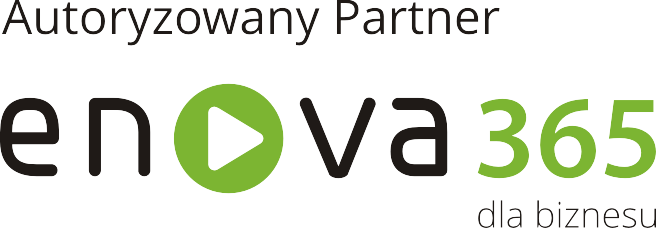 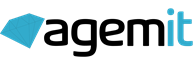 Formularz zgłoszenia na szkolenie Termin spotkania: 1 marca 2023, godz. rozpoczęcia 10.00Koszt szkolenia: 499,00 zł nettoNazwa firmy: ………………………………………………………………Dane uczestnika:Imię i Nazwisko:…………………………………………………adres e-mail*: ……………………………………………………nr tel.: ……………………………………………………………….*adres email, wymagany przy rejestracji Zgłoszenie należy przesłać na adres e-mail: biuro@agemit.pl najpóźniej do dnia   28 lutego 2023 do godz. 15.00Wyrażam zgodę na przetwarzanie moich danych osobowych przez Agemit sp. z o.o. z siedzibą w Bydgoszczy, przy 
ul. Towarowej 28/24, w celu przesłania formularza kontaktowego i otrzymania odpowiedzi. Oświadczam, iż dane zostały podane dobrowolnie i zapoznałem się z poniższą klauzulą informacyjną oraz pouczeniem dotyczącym prawa dostępu do treści moich danych i możliwości ich poprawienia. Jestem świadomy, iż moja zgoda może być w każdym czasie odwołana.Klauzula informacyjna Zgodnie z art. 13 ogólnego rozporządzenia o ochronie danych osobowych z dnia 27 kwietnia 2016 r. (dalej: RODO) informuję, iż Administratorem Pana/Pani Danych Osobowych jest – Agemit spółka z o. o., z siedzibą 
w Bydgoszczy, ul. Towarowa 28/24, 85-746 Bydgoszcz.